Name of journal: World Journal of Clinical CasesManuscript NO: 48459Manuscript type: ORIGINAL ARTICLERetrospective StudyPredicting surgical site infections using a novel nomogram in patients with hepatocelluar carcinoma undergoing hepatectomyTang Ty et al. SSI prediction in hepatectomy patientsTian-yu Tang, Yi Zong, Yi-nan Shen, Cheng-xiang Guo, Xiao-Zhen Zhang, Xiu-wen Zou, Wei-yun Yao, Ting-bo Liang, Xue-li BaiTian-yu Tang, Yi-nan Shen, Cheng-xiang Guo, Xiao-Zhen Zhang, Xiu-wen Zou, Ting-bo Liang, Xue-li Bai, Department of Hepatobiliary and Pancreatic Surgery, the First Affiliated Hospital, Zhejiang University School of Medicine, Hangzhou 310000, Zhejiang Province, ChinaYi Zong, The 5th Department of Hepatic Surgery, Eastern Hepatobiliary Surgery Hospital, the Second Military Medical University, Shanghai 20000, ChinaWei-yun Yao, Department of Surgery, Changxing People’s Hospital, Huzhou 313000, Zhejiang Province, ChinaORCID number: Tian-yu Tang (0000-0003-4825-2189); Yi Zong (0000-0001-8913-6809); Yi-nan Shen (0000-0003-4193-7206); Cheng-xiang Guo (0000-0002-9542-5532); Xiao-Zhen Zhang (0000-0003-4446-3050); Xiu-wen Zou (0000-0001-6641-073X); Wei-yun Yao (0000-0002-3449-7866); Ting-bo Liang (0000-0003-0143-3353); Xue-Li Bai (0000-0001-6005-8384).Author contributions: All authors helped to perform the research; Tang Ty, Zong Y, and Shen Yn wrote the manuscript; Tang Ty, Zong Y, Shen Yn, Guo Cx, Zhang XZ, Zou Xw, and Yao Wy performed the procedures and analyzed the data; Liang Tb and Bai Xl contributed to study conception and design.Institutional review board statement: This study was reviewed and approved by the Ethics Committee of the Second Affiliated Hospital of Zhejiang University School of Medicine.Informed consent statement: Patients were not required to give informed consent to the study because the analysis used anonymous data that were obtained after each patient agreed to treatment by written consent.Conflict-of-interest statement: All authors declare no conflicts of interest related to this article.Data sharing statement: No additional data are available.Open-Access: This article is an open-access article which was selected by an in-house editor and fully peer-reviewed by external reviewers. It is distributed in accordance with the Creative Commons Attribution Non Commercial (CC BY-NC 4.0) license, which permits others to distribute, remix, adapt, build upon this work non-commercially, and license their derivative works on different terms, provided the original work is properly cited and the use is non-commercial. See: http://creativecommons.org/licenses/by-nc/4.0/Manuscript source: Unsolicited manuscriptCorresponding author: Ting-bo Liang, MD, PhD, Attending Doctor, Chief Doctor, Full Professor, Department of Hepatobiliary and Pancreatic Surgery, the First Affiliated Hospital, Zhejiang University School of Medicine, 79 Qingchun Road, Hangzhou 310009, Zhejiang Province, China. liangtingbo@zju.edu.cnTelephone: +86-571-87236688Fax: +86-571-87236688Received: April 24, 2019Peer-review started: April 24, 2019First decision: June 4, 2019Revised: June 22, 2019Accepted: July 3, 2019Article in press:Published online:AbstractbackgroundSurgical site infections (SSI) remain a major cause of morbidity after hepatectomy for hepatocellular carcinoma (HCC).AIMTo identify the risk factors associated with SSI, and develop a nomogram to predict SSI among patients undergoing hepatectomy.MethodsWe retrospectively reviewed the data of patients diagnosed with HCC undergoing hepatectomy at two academic institutions in China, and evaluated the occurrence of SSI. Independent risk factors for SSI were identified using univariate and multivariate analyses. Based on these independent risk factors, a nomogram was established using the data of patients in the first institution, and was validated using data from an external independent cohort from the second institution.ResultsThe nomogram was established using data from 309 patients, whereas the validation cohort used data from 331 patients. The operation duration, serum albumin level, repeat hepatectomy, and ASA score were identified as independent risk factors. The concordance index (C-index) of the nomogram for SSI prediction in the training cohort was 0.86; this nomogram also performed well in the external validation cohort, with a C-index of 0.84. Accordingly, we stratified patients into three groups, with a distinct risk range based on the nomogram prediction, to guide clinical practice.ConclusionOur novel nomogram offers good preoperative prediction for SSIs in patients undergoing hepatectomy.Key words: surgical site infection; nomogram; hepatectomy; risk factors© The Author(s) 2019. Published by Baishideng Publishing Group Inc. All rights reserved.Core tip: Surgical site infections (SSI) remain a major cause of morbidity among patients undergoing liver resection. The aim of this study was to establish a nomogram to predict SSI in patients who underwent hepatectomy for hepatocellular carcinoma. A total of 309 patients were used to develop the prediction model based on identified risk factors, and 331 patients were used as an external validation cohort. The prediction model showed better performance comparing to National Nosocomial Infection surveillance risk index both in training and validation cohorts. This nomogram integrating information of medical history, liver function, performance status, and intra-operative risk may have a potential for helping surgeons identify the patients with increased risk of SSI in clinical practice.Tang TY, Zong Y, Shen YN, Guo CX, Zhang XZ, Zou XW, Yao WY, Liang TB, Bai XL. Predicting surgical site infections using a novel nomogram in patients with hepatocelluar carcinoma undergoing hepatectomy. World J Clin Cases 2019; In pressIntroductionOver the last few decades, with the advances in operative techniques and intensive perioperative management, the perioperative mortality rate after hepatectomy has been markedly reduced[1,2]. However, the relatively high morbidity rate among these cases is still a problem. Nosocomial infections remain a major cause of morbidity among patients undergoing liver resection, and surgical site infections (SSI) reportedly account for >50% of infectious complications after surgery[3-7]. In particular, in patients undergoing hepatectomy for hepatocellular carcinoma (HCC), SSI have a significant impact on morbidity, mortality, prolonged hospitalization, costs, and long-term oncology outcomes[8]. Hence, SSI prevention has been considered a top priority for improving perioperative outcomes. Previous studies suggest that many factors can influence SSIs in patients undergoing hepatectomy, including age, overweight status, liver function, hepatolithiasis, hypoalbuminemia, anemia, diabetes, repeat hepatectomy, operating time, intraoperative blood loss and transfusion, postoperative bile leakage, and prolonged drainage[3,5,7,9-14]. However, some of these factors remain controversial.To identify patients with an increased risk of SSI and improve their perioperative outcomes, several prediction models have been developed, such as the Nosocomial Infection Control index and the National Nosocomial Infection Surveillance (NNIS) risk index proposed by Centers for Diseases Control and Prevention (CDC)[15,16]. However, these models have been developed using data from a wide range of patients undergoing various surgical procedures with different disease conditions. Hence, the applicability of these prediction models is limited in patients undergoing hepatectomy for HCC, whose conditions are usually worse as compared to patients undergoing other surgical procedures. The identification of actual risk factors for SSI after hepatectomy for HCC and development of effective forecasting models to screen out patients at high risk of SSI are vital for improving individual clinical decision making and the perioperative morbidity rate.A nomogram is a convenient and widely applicable tool for surgeons to predict the risk of adverse events and prognosis of patients. Several prediction models have been developed to predict the survival rates and postoperative complications of patients undergoing hepatectomy[17-19]. However, only few studies have focused on developing prediction models for SSI. In the present study, we aimed to investigate the risk factors for SSI after hepatectomy for HCC, and develop a prediction model for SSI by analyzing clinical data from a consecutive series of patients undergoing hepatectomy at our institution and validate the prediction model in an external cohort.METERIALS AND METHODSPatient cohort and data collectionThe data of 640 patients with HCC who underwent attempted curative liver resection were retrospectively collected from two academic institutions in China. Patients from the Second Affiliated Hospital of Zhejiang University School of Medicine were used as the training cohort (n = 309), whereas patients from Eastern Hepatobiliary Surgery Hospital were used as the validation cohort (n = 331). These two institutions are high-volume centers for liver cancer surgery. Only patients who underwent hepatectomy (R0 or R1 resection) and had histopathologically confirmed HCC according to the European Association for the Study of the Liver (EASL) criteria were included[20]. The inclusion criteria were: (1) age between 18 and 85 years; (2) patients with resectable HCC scheduled to undergo hepatectomy; and (3) liver function classified as Child-Pugh A or B. Patients who underwent hepatectomy with biliary reconstruction or concomitant organ resection, such as colorectal resection, were excluded. This study was approved by the ethics committees of all involved hospitals. Written informed consent was obtained from patients for the use of their clinical data for research.Patient managementThe records of all patients were reviewed preoperatively by experienced surgeons and radiologists to determine whether the planned procedures were appropriate based on the extent of progression, liver function, and general condition of the patients. Resectability and disease progression were preoperatively evaluated according to the imaging studies. Liver function was assessed using liver biochemistry tests, the Child-Pugh grade, and the indocyanine green retention rate at 15 min. Anatomic hepatectomy was performed whenever possible, and partial hepatectomy was conducted in patients with limited liver reserve and tumor at a specific location. Prophylactic antibiotics (a first-generation cephalosporin) were administered 30 min before skin incision, every 3 h during the surgery, and twice daily for 2 d after the surgery, according to the CDC guidelines. Drains were routinely placed in the right subphrenic space, foramen of Winslow, or along the cut surface of the liver, based on the type of hepatectomy, and were connected to a closed drainage system. Tubes were routinely removed when there were no signs of bile leakage, hemorrhage, or infection on postoperative day 3 or 4. Data collection and outcomes definitionThe reviewed data of patients undergoing hepatectomy included gender, age, body mass index (BMI), activities of daily living (ADL), American Society of Anesthesiologists (ASA) physical status, history of smoking and alcohol abuse, etiology, comorbidity, hepatitis, cirrhosis, portal hypertension, Child-Pugh classification, laboratory test, repeat hepatectomy, and surgical information. SSI were diagnosed according to the criteria of the NNIS[21]. For the assessment of SSI, all postoperative data of the patients relevant to SSI were reviewed (e.g., fever, postoperative radiologic examination, laboratory tests, characteristics of drainage fluid, culture of fluid and tissue from the surgical site, interventional radiologic procedures, reoperation, and organ failure). Perioperative death was defined as death of patients within 30 days after surgery. The Clavien-Dindo classification was used to assess the severity of SSIs. The ASA score was determined by experienced anesthesiologists before surgery[22]. The NNIS risk index was calculated based on the following criteria: ASA > 2, wound class (contaminated, dirty, or infected), and operation duration above the 75th percentile, wherein each present risk factor added 1 point to the total score[16].Statistical analysisContinuous variables are expressed as median and interquartile range, whereas categorical variables are expressed as frequency and proportion. The risk factors for SSI were identified using univariate and multivariate analyses with SPSS 18.0 for Windows (SPSS Inc., Chicago, IL, United States). The categorical variables were analyzed using the chi-square test or Fisher’s exact test, when appropriate. Continuous variables were analyzed using the Mann-Whitney U test, whereas logistic regression analysis was performed for multivariate analysis; for these analyses, odds ratios (ORs) and their 95% confidence intervals (CIs) were reported. A nomogram was formulated based on the results of multivariate logistic regression analysis, using the rms package in R, version 3.2.1 (http://www.r-project.org/). Points are added across independent variables according to the nomogram to derive the total points, which are converted to predicted probabilities. The performance of the nomogram was measured using the concordance index (C-index), and was assessed in the validation cohort against that in the training cohort. A P-value < 0.05 was considered statistically significant. ResultsPatient characteristicsA total of 640 patients met the enrollment criteria and were included in the study (mean age, 54.9 years; 87.8% of males); all the patients underwent hepatectomy for HCC. The patients from the first institution were used as the training cohort (n = 301) and those from the second institution were used as the validation cohort (n = 331). No significant differences were observed in the baseline characteristics of the patients between the two cohorts (Table 1). Among all the patients, the incidence rates of overall, incisional, and organ/space SSI in the training cohort were 10.6% (n = 33), 7.4% (n = 23), and 5.2% (n = 16), respectively. The incidence rates of overall, incisional, and organ/space SSI in the validation cohort were 11.4% (n = 37), 7.1% (n = 26), and 4.2% (n = 14), respectively. The mean postoperative stay duration was 9.58 (range, 3–45) and 9.76 (range, 3–56) days in the training and validation cohorts, respectively. The 30-d mortality rate was 0.7% in the training cohort, with 1 death due to sepsis and 1 death due to liver failure, whereas the 30-d mortality rate was 0.6% in the validation cohort, with 1 death due to postoperative hemorrhage and 1 death due to intra-abdominal infection.Univariate and multivariate analyses of risk factors for overall SSIThe pre-operative and intra-operative variables in the training cohort were evaluated using univariate analysis and logistic regression to identify the factors associated with SSI. In particular, six variables were found to be significantly associated with the occurrence of SSI on univariate analysis, including ASA score, major resection, intraoperative blood loss, duration of operation, repeat hepatectomy, and serum albumin level (Table 2). Thereafter, logistic regression identified three pre-operative variables (serum albumin level, repeat hepatectomy, and ASA score) and one intra-operative variable (duration of operation) as independent predictors of overall SSI (Table 2).Development and validation of a predictive nomogramWe developed a nomogram to predict SSI in patients after hepatectomy for HCC by integrating the four factors identified during the multivariate analysis (Figure 1). Each factor was assigned a weighted number of points. The total number of points for each patient was calculated using the nomogram, and was associated with an estimated probability for SSI. For example, a patient with 46 g/L serum albumin (12.5 points) and ASA physical status classified as 2 (0 point) underwent a 3-hour surgery (19.8 points), including initial resection for HCC (0 point). The total score for this patient was 32.3, indicating a 4.6% probability of developing SSI.The C-index of the nomogram for predicting SSI was 0.86 for the training cohort and 0.84 for the validation cohort (Figure 2A and C). Moreover, the calibration curve indicated adequate consistency between predictions using the nomogram and the actual observed outcome in both cohorts (Figure 2B and D).We compared the nomogram with the NNIS risk index in both the training and validation cohorts, and our nomogram showed better prediction accuracy (Figure 3).Risk groups based on the nomogramWe stratified the patients of the entire cohort into three groups with a distinct risk of SSI, based on the predicted risk distribution using the nomogram. The predicted mean risk of the low-risk group was 7.46% (total points < 70; predicted rate, < 10%), of the intermediate-risk group was 21.42% (total points, 70–104; predicted rate, 10%–50%), and of the high-risk group was 71.07% (total points > 104; predicted rate, > 50%). The observed incidences of SSI differed significantly between the three groups, and were close to the predicted SSI rate (Table 3).DiscussionSSI have been defined as infections associated with surgical procedures. According to data published by the CDC and Healthcare Infection Control Practices Advisory Committee (HICPAC) in 2017, the incidence of SSI after bile duct, liver, and pancreatic operations was 3.6%[23]. In previous reports, the SSI rate after hepatectomy ranged from 2.1% to 14.5%[4,7,10,24]. Although it might be impossible to completely reduce the SSI rate to 0%, surgeons currently foster an environment with zero tolerance to SSI. Nevertheless, the reduction of the SSI rate after hepatectomy remains a major challenge. In the present study, we aimed to establish a forecasting model that could identify patients with an increased risk of SSI immediately after surgery, thus offering surgeons the opportunity to reduce the SSI rate by modifying the treatment in advance. To our knowledge, this is the first study to develop a nomogram for predicting SSI in patients undergoing hepatectomy for HCC. Furthermore, the nomogram was verified using an external cohort to assess the reliability and practicability of the forecasting model. Here, we discuss the following four risk factors for SSI identified in the present study: serum albumin level, repeat hepatectomy, ASA score, and duration of operation.We found that patients who underwent repeat hepatectomy were more likely to develop SSIs, consistent with previous studies[25-28]. One explanation for this finding is that, to ensure minimum trauma for patients, the original incision site was usually considered as the optimal operation approach for repeat hepatectomy. This may lead to delayed wound healing and increased risk for SSI due to the presence of scar tissue, which may also be associated with hypo-perfusion of the surgical site. Scar removal may help increase perfusion of the surgical wound; however, this approach may lead to higher tension at the surgical site, which may also contribute to poor wound healing. In addition, this finding may be related to the higher bile leak rate in patients undergoing repeat hepatectomy. Sadamori et al reported that repeat hepatectomy was an independent risk factor for bile leak and SSI after surgery[6]. The damage and latent stricture of the hepatic duct induced by radiofrequency ablation (RFA), trans-catheter arterial chemoembolization (TACE), or initial surgery may be the main cause of increased bile leak rate and SSI rate in patients undergoing repeat hepatectomy. We only included pre- and intra-operative predictors in our study to establish an advanced prediction model, thus aiming to provide surgeons with opportunities to reduce the SSI rate. However, given the significant association between SSI and postoperative factors such as bile leakage, ascites, and prolonged drainage, we believe that surgeons should be alert to the increased risk of SSI in certain patients in clinical practice, especially those who develop bile leakage regardless of whether they have a relatively low nomogram score.Preoperative hypoalbuminemia is frequently observed in patients undergoing hepatectomy. Several studies have suggested that hypoalbuminemia has a great predictive value for the mortality and morbidity rates in this population[5,13,25]. As a marker of malnutrition and liver dysfunction, hypoalbuminemia was the only laboratory value identified as an independent risk factor for SSI in our study. This finding may be related to impaired tissue healing caused by decreased collagen synthesis and granulation tissue formation at the surgical site[29,30]. Another possible explanation could be that hypoalbuminemia may cause tissue edema, which could subsequently lead to hypo-perfusion of the surgical site. Furthermore, fluid collection at the surgical site due to decreased serum osmolality provides a medium for bacterial propagation[31]. Moskovitz et al[32] reported that the use of specialized enteral diets enriched with specific immunonutrients can improve the perioperative outcomes of malnourished patients undergoing gastrointestinal surgery. Thus, we believe that hypoalbuminemia patients may benefit from additional nutrition support and more intensive perioperative care.We observed that a high ASA score and prolonged surgery were significantly associated with the occurrence of SSI, in line with previous studies[5,6,13]. Moreover, these two predictors have been found to be associated with postoperative complications in a wide range of patients with different disease conditions. Patients with a higher ASA score were more likely to have concomitant diseases and a worse performance status. Prolonged surgery reflects a more complicated surgical procedure and increased surgeon fatigue, which could lead to additional technical errors. In cases with a prolonged operating time, the incision and tissue are exposed to the environment for a longer duration, which could contribute to an increased risk of bacterial contamination. In fact, the experience of the surgical team plays an important role in determining the duration of surgery. In the present study, all procedures were performed by experienced surgeons with well-trained support staff at high-volume centers. However, due to the varying conditions of different surgical teams, the magnitude of this association may change in different centers.The four factors finally included in the nomogram are easily available, and the predicted probability of SSI can be calculated immediately after surgery through this method. Moreover, we categorized patients into three groups based on their distinct risk of developing an SSI to better guide clinical practice. For patients in the intermediate- and high-risk groups, we suggest that intensive monitoring of the patient’s condition after surgery should be implemented, and prolonged postoperative antibiotic administration and upgraded antibiotic agents should be considered. In the present study, the area under the ROC curve for the nomogram was significantly higher than that for the NNIS risk index (0.85 vs 0.75 for the whole population). Our nomogram appears to indicate a higher accuracy for predicting SSI, as compared to the NNIS risk index. One reason for this finding is that the NNIS risk index stratifies the SSI risk using three equally weighted factors: ASA > 2, wound class, and operation duration. However, the wound classification does not apply in our population as all the surgeries included in our study were clean. In addition, our prediction model integrated the information of hepatic surgery history and liver function, which were significantly associated with SSI in our population. Furthermore, the NNIS risk index was developed using a wide range of patients, whereas our prediction model was established only using patients who underwent hepatectomy for HCC. The increased relevance could explain the better performance of our prediction model in this population. Nevertheless, the present study has certain limitations. First, the possibility of selection bias should be considered because of the retrospective nature of our study. The rate of major hepatectomy was relatively low, which could have contributed to the low SSI and mortality in our cohorts. Some of the intraoperative parameters such as body temperature, administration of inspired oxygen, and exact volume replacement during the surgery were difficult to obtain retrospectively, even though previous studies have found that these parameters may be associated with SSI occurrence[33-35]. Although most patients were managed according to the CDC guidelines, incomplete records may still lead to bias. Moreover, we included only 640 patients in our study. Although this cohort is statistically adequate for developing and validating a prediction model, it is still a relatively small cohort compared to that in other studies. Furthermore, the nomogram was developed and validated using data only from two high-volume centers in China, and the ability of this model to predict SSIs in a wider population should be tested in additional institutions.In conclusion, we have developed the first forecasting model to predict SSI in patients undergoing hepatectomy for HCC. This nomogram is able to stratify patients into three groups with distinct risks of SSI, and performs well on external validation. However, the reliability and applicability of the nomogram need to be validated in additional centers in the future.Article HighlightsResearch backgroundSurgical site infections (SSI) reportedly account for >50% of infectious complications after hepatectomy for hepatocellular carcinoma (HCC). It has a significant impact on morbidity, mortality, prolonged hospitalization, costs, and even long-term oncology outcomes. Hence, SSI prevention has been considered a top priority for improving perioperative outcomes. Previous studies suggest that many factors can influence SSIs in patients undergoing hepatectomy. However, some of these factors remain controversial.Research motivationModels to identify the patients with an increased risk of developing SSI are limited. National Nosocomial Infection surveillance (NNIS) risk index was developed using data from a wide range of patients undergoing various surgical procedures with different disease conditions. Hence, the applicability of NNIS is limited in patients undergoing hepatectomy for HCC. To develop an effective forecasting model to screen out patients at high risk of SSI is vital for improving individual clinical decision making and the perioperative morbidity rate.Research objectivesIn this study, we aimed to investigate the risk factors for SSI after hepatectomy for HCC, and develop a prediction nomogram for SSI by analyzing clinical data from a consecutive series of patients undergoing hepatectomy at our institution and validate the prediction model in an external cohort.Research methodsThe data of 640 patients with HCC who underwent attempted curative liver resection were retrospectively collected from two academic institutions in China. The records of all patients were reviewed. We identified the independent predictors of SSI using multivariate logistic regression analysis. Then, a nomogram was formulated based on the identified factors, using the rms package in R, version 3.2.1 (http://www.r-project.org/). The performance of prediction model was assessed using an external cohort from the second hospital.Research resultsThe logistic regression identified three pre-operative variables (serum albumin level, repeat hepatectomy, and ASA score) and one intra-operative variable (duration of operation) as independent predictors of overall SSI. We developed a nomogram to predict SSI in patients after hepatectomy for HCC by integrating the four factors identified. Our nomogram showed better prediction accuracy compared to the NNIS risk index. Finally, we stratified the patients of the entire cohort into three groups with a distinct risk of SSI, based on the predicted risk distribution using the nomogram.Research conclusionsOur nomogram appears to indicate a higher accuracy for predicting SSI, as compared to the NNIS risk index. Our prediction model integrated the information of hepatic surgery history and liver function, which were significantly associated with SSI in our population. The NNIS risk index was developed using a wide range of patients, whereas our prediction model was established only using patients who underwent hepatectomy for HCC. The increased relevance could explain the better performance of our prediction model in this population.Research perspectivesThis nomogram based on identified factors is able to stratify patients into three groups with distinct risks of SSI, and performs well on external validation. We primarily focused on the preoperative and intra-operative predictors because we aimed to develop a prediction model to identify suitable patients for enhanced recovery after surgery at a relatively early time point. In the future, we will assess the performance of this model among a diverse population of patients.References1 Torzilli G, Makuuchi M, Inoue K, Takayama T, Sakamoto Y, Sugawara Y, Kubota K, Zucchi A. No-mortality liver resection for hepatocellular carcinoma in cirrhotic and noncirrhotic patients: is there a way? A prospective analysis of our approach. Arch Surg 1999; 134: 984-992 [PMID: 10487594 DOI: 10.1001/archsurg.134.9.984]2 Khan AS, Garcia-Aroz S, Ansari MA, Atiq SM, Senter-Zapata M, Fowler K, Doyle MB, Chapman WC. Assessment and optimization of liver volume before major hepatic resection: Current guidelines and a narrative review. Int J Surg 2018; 52: 74-81 [PMID: 29425829 DOI: 10.1016/j.ijsu.2018.01.042]3 Garwood RA, Sawyer RG, Thompson L, Adams RB. Infectious complications after hepatic resection. Am Surg 2004; 70: 787-792 [PMID: 15481295]4 Uchiyama K, Ueno M, Ozawa S, Kiriyama S, Kawai M, Hirono S, Tani M, Yamaue H. Risk factors for postoperative infectious complications after hepatectomy. J Hepatobiliary Pancreat Sci 2011; 18: 67-73 [PMID: 20676699 DOI: 10.1007/s00534-010-0313-1]5 Moreno Elola-Olaso A, Davenport DL, Hundley JC, Daily MF, Gedaly R. Predictors of surgical site infection after liver resection: a multicentre analysis using National Surgical Quality Improvement Program data. HPB (Oxford) 2012; 14: 136-141 [PMID: 22221576 DOI: 10.1111/j.1477-2574.2011.00417.x]6 Sadamori H, Yagi T, Shinoura S, Umeda Y, Yoshida R, Satoh D, Nobuoka D, Utsumi M, Fujiwara T. Risk factors for major morbidity after liver resection for hepatocellular carcinoma. Br J Surg 2013; 100: 122-129 [PMID: 23175234 DOI: 10.1002/bjs.8957]7 Yang T, Tu PA, Zhang H, Lu JH, Shen YN, Yuan SX, Lau WY, Lai EC, Lu CD, Wu MC, Li JW, Shen F. Risk factors of surgical site infection after hepatic resection. Infect Control Hosp Epidemiol 2014; 35: 317-320 [PMID: 24521601 DOI: 10.1086/675278]8 Haruki K, Shiba H, Fujiwara Y, Furukawa K, Wakiyama S, Ogawa M, Ishida Y, Misawa T, Yanaga K. Negative impact of surgical site infection on long-term outcomes after hepatic resection for colorectal liver metastases. Anticancer Res 2013; 33: 1697-1703 [PMID: 23564818]9 Togo S, Matsuo K, Tanaka K, Matsumoto C, Shimizu T, Ueda M, Morioka D, Nagano Y, Endo I, Shimada H. Perioperative infection control and its effectiveness in hepatectomy patients. J Gastroenterol Hepatol 2007; 22: 1942-1948 [PMID: 17914974 DOI: 10.1111/j.1440-1746.2006.04761.x]10 Kobayashi S, Gotohda N, Nakagohri T, Takahashi S, Konishi M, Kinoshita T. Risk factors of surgical site infection after hepatectomy for liver cancers. World J Surg 2009; 33: 312-317 [PMID: 19023613 DOI: 10.1007/s00268-008-9831-2]11 Kurmann A, Wanner B, Martens F, Klasen J, Stickel F, Montani M, Candinas D, Beldi G. Hepatic steatosis is associated with surgical-site infection after hepatic and colorectal surgery. Surgery 2014; 156: 109-116 [PMID: 24929762 DOI: 10.1016/j.surg.2014.02.020]12 Nanashima A, Arai J, Oyama S, Ishii M, Abo T, Wada H, Takagi K, Tsuchiya T, Nagayasu T. Associated factors with surgical site infections after hepatectomy: predictions and countermeasures by a retrospective cohort study. Int J Surg 2014; 12: 310-314 [PMID: 24509400 DOI: 10.1016/j.ijsu.2014.01.018]13 Kokudo T, Uldry E, Demartines N, Halkic N. Risk factors for incisional and organ space surgical site infections after liver resection are different. World J Surg 2015; 39: 1185-1192 [PMID: 25561190 DOI: 10.1007/s00268-014-2922-3]14 Inoue Y, Imai Y, Kawaguchi N, Hirokawa F, Hayashi M, Uchiyama K. Management of Abdominal Drainage after Hepatic Resection. Dig Surg 2017; 34: 400-410 [PMID: 28183081 DOI: 10.1159/000455238]15 Haley RW, Culver DH, Morgan WM, White JW, Emori TG, Hooton TM. Identifying patients at high risk of surgical wound infection. A simple multivariate index of patient susceptibility and wound contamination. Am J Epidemiol 1985; 121: 206-215 [PMID: 4014116 DOI: 10.1093/oxfordjournals.aje.a113991]16 Culver DH, Horan TC, Gaynes RP, Martone WJ, Jarvis WR, Emori TG, Banerjee SN, Edwards JR, Tolson JS, Henderson TS. Surgical wound infection rates by wound class, operative procedure, and patient risk index. National Nosocomial Infections Surveillance System. Am J Med 1991; 91: 152S-157S [PMID: 1656747 DOI: 10.1016/0002-9343(91)90361-Z]17 Nishio T, Taura K, Koyama Y, Tanabe K, Yamamoto G, Okuda Y, Ikeno Y, Seo S, Yasuchika K, Hatano E, Okajima H, Kaido T, Tanaka S, Uemoto S. Prediction of posthepatectomy liver failure based on liver stiffness measurement in patients with hepatocellular carcinoma. Surgery 2016; 159: 399-408 [PMID: 26209567 DOI: 10.1016/j.surg.2015.06.024]18 Ide T, Miyoshi A, Kitahara K, Noshiro H. Prediction of postoperative complications in elderly patients with hepatocellular carcinoma. J Surg Res 2013; 185: 614-619 [PMID: 23932657 DOI: 10.1016/j.jss.2013.07.016]19 Li J, Liu Y, Yan Z, Wan X, Xia Y, Wang K, Liu J, Lau WY, Wu M, Shen F. A nomogram predicting pulmonary metastasis of hepatocellular carcinoma following partial hepatectomy. Br J Cancer 2014; 110: 1110-1117 [PMID: 24481404 DOI: 10.1038/bjc.2014.19]20 Rahbari NN, Garden OJ, Padbury R, Brooke-Smith M, Crawford M, Adam R, Koch M, Makuuchi M, Dematteo RP, Christophi C, Banting S, Usatoff V, Nagino M, Maddern G, Hugh TJ, Vauthey JN, Greig P, Rees M, Yokoyama Y, Fan ST, Nimura Y, Figueras J, Capussotti L, Büchler MW, Weitz J. Posthepatectomy liver failure: a definition and grading by the International Study Group of Liver Surgery (ISGLS). Surgery 2011; 149: 713-724 [PMID: 21236455 DOI: 10.1016/j.surg.2010.10.001]21 Mangram AJ, Horan TC, Pearson ML, Silver LC, Jarvis WR. Guideline for Prevention of Surgical Site Infection, 1999. Centers for Disease Control and Prevention (CDC) Hospital Infection Control Practices Advisory Committee. Am J Infect Control 1999; 27: 97-132; quiz 133-134; discussion 96 [PMID: 10196487]22 Young J, Badgery-Parker T, Dobbins T, Jorgensen M, Gibbs P, Faragher I, Jones I, Currow D. Comparison of ECOG/WHO performance status and ASA score as a measure of functional status. J Pain Symptom Manage 2015; 49: 258-264 [PMID: 24996034 DOI: 10.1016/j.jpainsymman.2014.06.006]23 Solomkin JS, Mazuski J, Blanchard JC, Itani KMF, Ricks P, Dellinger EP, Allen G, Kelz R, Reinke CE, Berríos-Torres SI. Introduction to the Centers for Disease Control and Prevention and the Healthcare Infection Control Practices Advisory Committee Guideline for the Prevention of Surgical Site Infections. Surg Infect (Larchmt) 2017; 18: 385-393 [PMID: 28541804 DOI: 10.1089/sur.2017.075]24 Okabayashi T, Nishimori I, Yamashita K, Sugimoto T, Yatabe T, Maeda H, Kobayashi M, Hanazaki K. Risk factors and predictors for surgical site infection after hepatic resection. J Hosp Infect 2009; 73: 47-53 [PMID: 19640610 DOI: 10.1016/j.jhin.2009.04.022]25 Haridas M, Malangoni MA. Predictive factors for surgical site infection in general surgery. Surgery 2008; 144: 496-501; discussion 501-503 [PMID: 18847631 DOI: 10.1016/j.surg.2008.06.001]26 Shirata C, Hasegawa K, Kokudo T, Arita J, Akamatsu N, Kaneko J, Sakamoto Y, Makuuchi M, Kokudo N. Surgical Site Infection after Hepatectomy for Hepatocellular Carcinoma. Dig Surg 2018; 35: 204-211 [PMID: 28637037 DOI: 10.1159/000477777]27 Mise Y, Hasegawa K, Shindoh J, Ishizawa T, Aoki T, Sakamoto Y, Sugawara Y, Makuuchi M, Kokudo N. The Feasibility of Third or More Repeat Hepatectomy for Recurrent Hepatocellular Carcinoma. Ann Surg 2015; 262: 347-357 [PMID: 25185473 DOI: 10.1097/SLA.0000000000000882]28 Li L, Ding J, Han J, Wu H. A nomogram prediction of postoperative surgical site infections in patients with perihilar cholangiocarcinoma. Medicine (Baltimore) 2017; 96: e7198 [PMID: 28640107 DOI: 10.1097/MD.0000000000007198]29 Ward MW, Danzi M, Lewin MR, Rennie MJ, Clark CG. The effects of subclinical malnutrition and refeeding on the healing of experimental colonic anastomoses. Br J Surg 1982; 69: 308-310 [PMID: 6805546 DOI: 10.1002/bjs.1800690604]30 Testini M, Margari A, Amoruso M, Lissidini G, Bonomo GM. [The dehiscence of colorectal anastomoses: the risk factors]. Ann Ital Chir 2000; 71: 433-440 [PMID: 11109667]31 Runyon BA. Low-protein-concentration ascitic fluid is predisposed to spontaneous bacterial peritonitis. Gastroenterology 1986; 91: 1343-1346 [PMID: 3770358 DOI: 10.1016/0016-5085(86)90185-X]32 Moskovitz DN, Kim YI. Does perioperative immunonutrition reduce postoperative complications in patients with gastrointestinal cancer undergoing operations? Nutr Rev 2004; 62: 443-447 [PMID: 15622717 DOI: 10.1301/nr.2004.nov.443-447]33 Hovaguimian F, Lysakowski C, Elia N, Tramèr MR. Effect of intraoperative high inspired oxygen fraction on surgical site infection, postoperative nausea and vomiting, and pulmonary function: systematic review and meta-analysis of randomized controlled trials. Anesthesiology 2013; 119: 303-316 [PMID: 23719611 DOI: 10.1097/ALN.0b013e31829aaff4]34 Seamon MJ, Wobb J, Gaughan JP, Kulp H, Kamel I, Dempsey DT. The effects of intraoperative hypothermia on surgical site infection: an analysis of 524 trauma laparotomies. Ann Surg 2012; 255: 789-795 [PMID: 22388109 DOI: 10.1097/SLA.0b013e31824b7e35]35 Gundersen SK, Meyhoff CS, Wetterslev J, Rasmussen LS, Jørgensen LN. The Impact of Intraoperative Fluid Therapy and Body Temperature on Surgical Site Infection - Re-Assessment of a Randomized Trial. Chirurgia (Bucur) 2018; 113: 516-523 [PMID: 30183582 DOI: 10.21614/chirurgia.113.4.516]P-Reviewer: Gumbs A, Topaloglu S S-Editor: Gong ZML-Editor: Wang TQ E-Editor:Specialty type: Medicine, Research and ExperimentalCountry of origin: ChinaPeer-review report classificationGrade A (Excellent): AGrade B (Very good): 0Grade C (Good): 0Grade D (Fair): DGrade E (Poor): 0 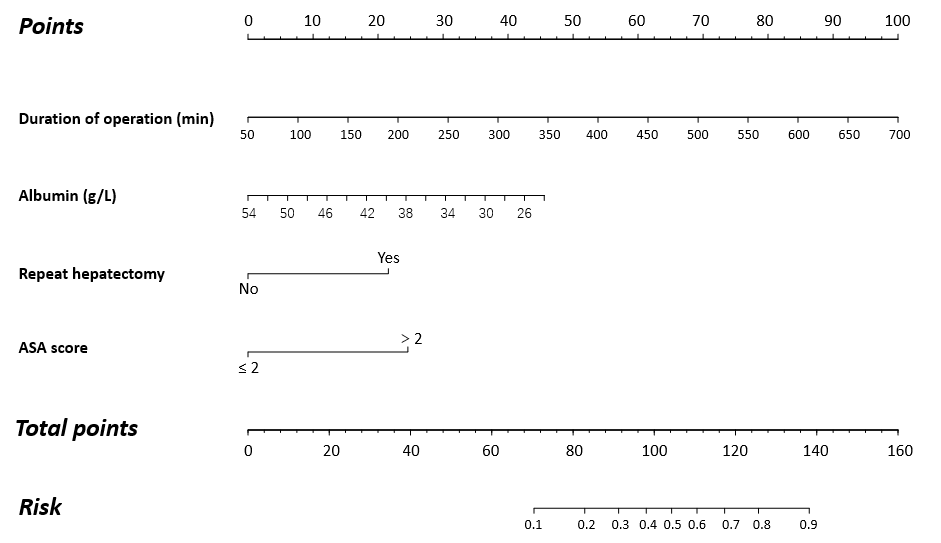 Figure 1 Nomogram predicting the probability of surgical site infection occurrence in patients undergoing hepatectomy.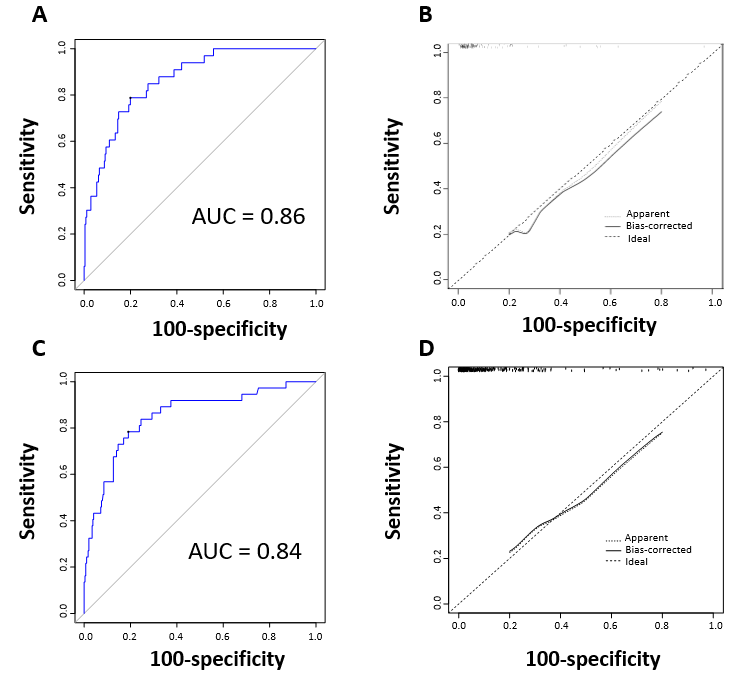 Figure 2 receiver operating characteristic curve of nomogram prediction in the training cohort (AUC = 0.86) (A) and in the training cohort (AUC = 0.84) (B) Calibration curve of nomogram prediction in the training cohort (C) and validation cohort (D). ROC: Receiver operating characteristic; AUC: Area under the ROC curve.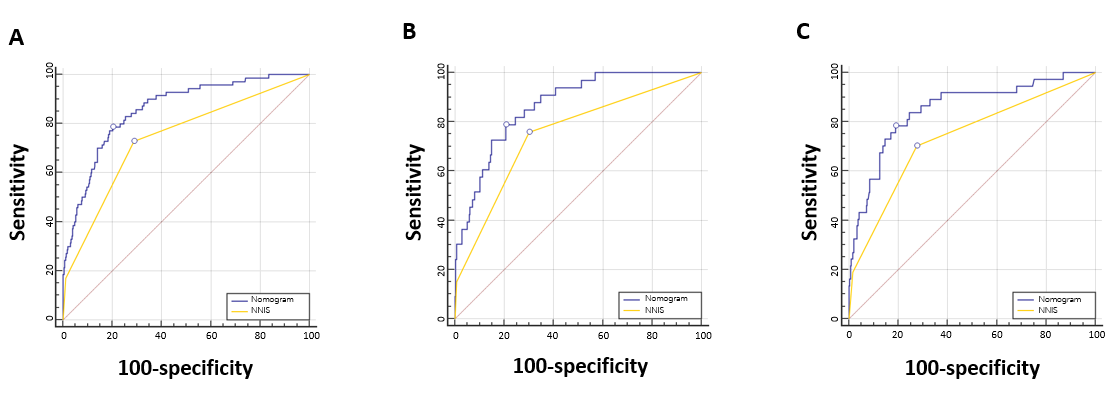 Figure 3 receiver operating characteristic curve of prediction with the nomogram and the NNIS risk index. The area under the ROC curve (AUC) for the NNIS risk index was 0.75 for the entire population, 0.75 for the training cohort, and 0.73 for the validation cohort. The AUC for the nomogram was 0.86 for the training cohort, 0.84 for the validation cohort, and 0.85 for the entire population.Table 1 Baseline characteristics of the cohortsBMI: Body mass index; ADL: activities of daily living; AFP: alpha-protein; TB: total bilirubin; INR: international normalized ratio; Hb: hemoglobin; PLT: platelets; SSI: surgical site infection; RFA: radiofrequency ablation; TACE: transcatheter arterial chemoembolization.Table 2 Univariate and multivariate analyses of risk factors for surgical site infections in the training cohortBMI: Body Mass Index; TB: total bilirubin; Hb: haemoglobin; SSI: Surgical site infections; RFA: radiofrequency ablation; TACE: transcatheter arterial chemoembolization.Table 3 Risk groups based on the predicted nomogramTraining cohort (n = 309)Training cohort (n = 309)Validation cohort (n = 331)Validation cohort (n = 331)P-valueNo. of patientsPercentNo. of patientsPercentGender0.197Male26686.129689.4Female4313.93510.6Age, yr0.095Median5655IQR48-6348-61BMI, kg/m20.111Median22.723.0IQR20.6-24.821.1-27.2ASA score0.39516119.78024.2221068.021464.633812.33711.2Smoking0.241Yes13644.016148.6No17356.017051.4Alcohol consumption0.140Yes15951.515145.6No15048.518054.4Diabetes0.616Yes299.43510.6No28090.639689.4Etiology0.204Hepatitis B 22773.524373.4Hepatitis C123.972.1Child-Pugh grade0.562A29595.531996.4B and C144.5123.6TNM stage0.201I14847.913942.0II11436.912537.8IIIa175.53410.2IIIb289.1309.1IVa20.630.9IVb0000Cirrhosis0.130Yes21870.621565.0No9129.411635.0AFP, ng/mL0.876Median65.874.8IQR8.7-479.88.4-754.2ALT, U/L0.126Elevated10935.39829.6Normal20064.723270.4AST, U/L0.219Elevated13944.913340.2Normal17055.119859.8Albumin, g/L0.316Median40.640.1IQR36.7-43.937.5-42.7TB, μmol/L0.410Median14.214.7IQR11.3-18.611.6-18.4INR0.792Median1.041.04IQR0.98-1.100.98-1.10Hb, g/L0.504Median145147IQR132-156135-155PLT, 109/L0.141Median142138IQR106-192102-178ICG15%0.775Median5.45.8IQR3.0-8.62.8-8.5History of RFA0.228Yes134.2216.3No29695.831093.7History of TACE0.584Yes82.6113.3No30197.432096.7Repeat hepatectomy0.868Yes4815.65316.0No26184.427884.0Type of hepatectomy0.109Major8135.26920.8Minor22864.826279.2Duration of surgery, min0.351Median237223IQR184-302183-292Blood Loss, mL0.215Median160220IQR80-400110-330Intraoperative blood transfusion0.305Yes6320.45717.2No24679.627482.8Surgical site infection0.840Yes3310.73711.2  Grade II216.8236.9  Grade IIIa72.392.7  Grade IIIb20.610.3  Grade IVa20.620.6  Grade IVb0010.3  Grade V10.310.3No27689.329488.8Hospital stay, d0.323Median88IQR6-116-12Univariate analysisUnivariate analysisUnivariate analysisMultivariate analysisMultivariate analysisMultivariate analysisOR95%CIP-valueOR95%CIP-valueGender0.6000.278-1.2970.192Age, yr0.9750.941-1.0100.282BMI, kg/m21.0040.894-1.1290.930ASA score > 22.6741.346-5.3150.0064.5181.528-13.3600.006Smoking0.8620.499-1.6530.654Alcohol consumption1.0020.526-1.9110.994Diabetes0.9660.314-2.9700.951Child-Pugh grade1.0440.840-1.2980.655TNM stage1.1740.873-1.4160.247Cirrhosis0.9600.476-1.9350.909Elevated ALT, U/L1.1930.618-2.3030.600Elevated AST, U/L1.2990.682-2.4760.425Albumin, g/L0.7890.721-0.8360.0010.9000.817-0.9920.033TB, μmol/L0.9890.968-1.0110.071Hb, g/L1.0070.987-1.0270.145History of RFA1.5540.329-7.3370.575History of TACE1.2010.143-9.0710.866Repeat hepatectomy2.3641.203-4.6460.0133.8591.435-10.3810.007Type of hepatectomy2.6491.406-4.9940.0021.2770.506-3.2280.605Duration of surgery, min1.0091.006-1.013< 0.0011.0111.007-1.015< 0.001Blood loss, mL1.0011.000-1.0020.0021.0010.999-1.0020.329Intraoperative blood transfusion1.4640.717-2.9910.299GroupTotal pointsPredicted riskPredicted mean risk (95%CI)Observed rateLow-risk<70<10%7.46 (7.34-7.60)2.8% (12/429)Intermediate-risk70-10410%-50%21.42 (20.01-22.83)21.6% (40/185)High-risk>104>50%71.07(65.84-76.29)69.2% (18/26)